Numer w rejestrze producentów roślin PL-IPR/......../........NOTATNIK INTEGROWANEJ PRODUKCJI ROŚLINUPRAWY SADOWNICZE.......................................................................................
(gatunek rośliny).....................
(rok)Imię..........................................................................................Nazwisko..................................................................................Miejsce zamieszkania..............................................................Adres.......................................................................................alboNazwa......................................................................................Siedziba...................................................................................Adres........................................................................................
Telefon.....................................................................................E-mail..................................................................................................................................................................................
(miejscowość, data i podpis producenta roślin)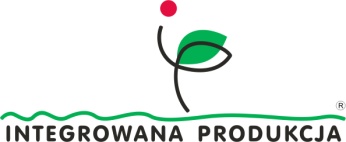 SPIS KWATER/PÓL W SYSTEMIE INTEGROWANEJ PRODUKCJI ROŚLIN1)1) Pole/kwatera - obszar gruntu, na którym uprawiana jest odmiana jednego gatunku roślin lub jednolita mieszanka odmian.
2) Oznaczenie nadawane przez producentów roślin w celu identyfikacji pola lub kwatery.
3) Wypełnienie kolumny jest wymagane, jeżeli w celu właściwej identyfikacji pola lub kwatery konieczne jest podanie lokalizacji, nr działki ewidencyjnej lub nazwy.PLAN KWATER/PÓL1)1) Zachowuje się kod pola/kwatery stosowany przy spisie pól/kwater w systemie integrowanej produkcji roślin.INFORMACJE OGÓLNERok rozpoczęcia prowadzenia upraw zgodnie z wymaganiami integrowanej produkcjiroślin .......................OPRYSKIWACZEOPERATOR/OPERATORZY OPRYSKIWACZAMATERIAL SZKÓŁKARSKI1)LUB MATERIAŁ ROZMONOŻENIOWY DRZEW LUB KRZEWÓW1)  Spełniający wymagania określone w przepisach o nasiennictwie.ANALIZA GLEBY I LIŚCIanaliza glebyanaliza liściNAWOŻENIEnawożenie organiczne przed założeniem sadu/plantacji oraz ściółkowanie materiałem organicznym1) W przypadku stosowania nawozów zielonych podaje się gatunek lub skład gatunkowy mieszanki.nawożenie doglebowe mineralne i wapnowanieobserwacje zaburzeń fizjologicznych i nawożenie dolistneOBSERWACJE KONTROLNE I REJESTR ZABIEGÓW BIOLOGICZNEJ I CHEMICZNEJ OCHRONY ROŚLINobserwacje zdrowotności roślin i zastosowane środki ochrony roślin przeciwko chorobom i szkodnikomOBSERWACJE KONTROLNE I REJESTR ZABIEGÓW BIOLOGICZNEJ I CHEMICZNEJ OCHRONY ROŚLINobserwacje zdrowotności roślin i zastosowane środki ochrony roślin przeciwko chorobom i szkodnikomb) zastosowane środki ochrony roślin przeciwko chwastomc) inne zastosowane zabiegi chemiczne, w tym przerzedzanie zawiązkówAGROTECHNICZNE ZABIEGI UPRAWOWE ORAZ NIECHEMICZNE METODY ZWALCZANIA CHWASTÓW1)1) Podaje się zarówno przedwegetacyjne agrotechniczne zabiegi uprawowe, jak i zabiegi przeprowadzone w trakcie sezonu uprawowego.ZBIÓRWYMAGANIA HIGIENICZNO-SANITARNEOsoby mające bezpośredni kontakt z żywnością, na etapie jej produkcji, mają dostęp do: − czystych toalet 		 tak		 nie− urządzeń do mycia rąk	 tak		 nieWYMAGANIA Z ZAKRESU OCHRONY ROŚLIN PRZED ORGANIZMAMI SZKODLIWYMI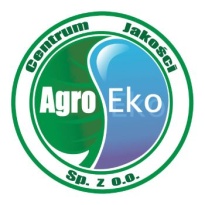 Centrum Jakości AgroEko Sp. z o.o.Ul. Modlińska 6 lok. 20703-216 WarszawaTel. 22 884 00 20 Kom. 666 338 204 Tel/Fax. 22 884 00 21e-mail: sekretariat@agroeko.com.plOdmianaPowierzchnia (ha lub m2)Rozstawa w mRok założenia pola/kwateryKod pola/kwatery2)Dodatkowe informacje umożliwiające identyfikacje pola/kwatery3)Razem:
PółnocPołudnieData ukończenia szkolenia w zakresie integrowanej produkcji roślin lub informacja o posiadaniu innych kwalifikacji wymaganych od osób prowadzących produkcję roślin z zastosowaniem wymagań integrowanej produkcji roślin....................................................................Ogólna powierzchnia gospodarstwa (ha)....................................................................Instalacja nawodnieniowatak		nieWydzielone pomieszczenie do przechowywania środków ochrony roślin tak		 nieWydzielone pomieszczenie do przechowywania nawozów tak		 nieChłodnia lub przechowalnia (pojemność) tak		 niepojemność............(t)Termometr tak		 nieDeszczomierz  tak		 nieBinokular lub lupa tak		 niePłachta entomologiczna tak		 niePułapki feromonowe tak		 niegatunki szkodników:........................................................................................................................................................................Barwne pułapki lepowe tak		 niegatunki szkodników:........................................................................................................................................................................Budki lęgowe dla ptaków tak		 nieDrapieżca wprowadzony do sadu/na plantację:.................................................................................................................................................................. tak		 nieNazwaTypDaty badania/data zakupuImię i nazwiskoData ukończenia szkolenia w zakresie stosowania środków ochrony roślin lub informacja o posiadaniu innych kwalifikacji wymaganych od osób stosujących środki ochrony roślinOdmiana/podkładkaStopień kwalifikacjiNr partiiData zakupuMiejsce zakupuData analizyLp.12345678910Data analizyKod pola/ kwateryZAKREŚLIĆ WŁAŚCIWE POLE W TABELIZAKREŚLIĆ WŁAŚCIWE POLE W TABELIZAKREŚLIĆ WŁAŚCIWE POLE W TABELIZAKREŚLIĆ WŁAŚCIWE POLE W TABELIZAKREŚLIĆ WŁAŚCIWE POLE W TABELIZAKREŚLIĆ WŁAŚCIWE POLE W TABELIZAKREŚLIĆ WŁAŚCIWE POLE W TABELIZAKREŚLIĆ WŁAŚCIWE POLE W TABELIZAKREŚLIĆ WŁAŚCIWE POLE W TABELIZAKREŚLIĆ WŁAŚCIWE POLE W TABELIData analizyLp.12345678910Data analizyKod pola/kwateryZAKREŚLIĆ WŁAŚCIWE POLE W TABELIZAKREŚLIĆ WŁAŚCIWE POLE W TABELIZAKREŚLIĆ WŁAŚCIWE POLE W TABELIZAKREŚLIĆ WŁAŚCIWE POLE W TABELIZAKREŚLIĆ WŁAŚCIWE POLE W TABELIZAKREŚLIĆ WŁAŚCIWE POLE W TABELIZAKREŚLIĆ WŁAŚCIWE POLE W TABELIZAKREŚLIĆ WŁAŚCIWE POLE W TABELIZAKREŚLIĆ WŁAŚCIWE POLE W TABELIZAKREŚLIĆ WŁAŚCIWE POLE W TABELIDataRodzaj nawozu1)/ściółki organicznejDawka t/haLp.12345678910DataRodzaj nawozu1)/ściółki organicznejDawka t/haKod pola/kwateryZAKREŚLIĆ WŁAŚCIWE POLE W TABELIZAKREŚLIĆ WŁAŚCIWE POLE W TABELIZAKREŚLIĆ WŁAŚCIWE POLE W TABELIZAKREŚLIĆ WŁAŚCIWE POLE W TABELIZAKREŚLIĆ WŁAŚCIWE POLE W TABELIZAKREŚLIĆ WŁAŚCIWE POLE W TABELIZAKREŚLIĆ WŁAŚCIWE POLE W TABELIZAKREŚLIĆ WŁAŚCIWE POLE W TABELIZAKREŚLIĆ WŁAŚCIWE POLE W TABELIDataRodzaj nawozuDawka kg/haZastosowana dawka w kg/haZastosowana dawka w kg/haZastosowana dawka w kg/haZastosowana dawka w kg/haZastosowana dawka w kg/haLp.12345678910DataRodzaj nawozuDawka kg/haNP2O5K2OCaOMgOKod pola/kwateryZAKREŚLIĆ WŁAŚCIWE POLE W TABELIZAKREŚLIĆ WŁAŚCIWE POLE W TABELIZAKREŚLIĆ WŁAŚCIWE POLE W TABELIZAKREŚLIĆ WŁAŚCIWE POLE W TABELIZAKREŚLIĆ WŁAŚCIWE POLE W TABELIZAKREŚLIĆ WŁAŚCIWE POLE W TABELIZAKREŚLIĆ WŁAŚCIWE POLE W TABELIZAKREŚLIĆ WŁAŚCIWE POLE W TABELIDataFaza rozwojowa roślinInformacja o chorobach fizjologicznych lub zaburzeniach fizjologicznych, jeżeli są one przyczyną zastosowania nawozu dolistnegoRodzaj nawozuDawka l(kg)/haIlość wody l/haLp.12345678910DataFaza rozwojowa roślinInformacja o chorobach fizjologicznych lub zaburzeniach fizjologicznych, jeżeli są one przyczyną zastosowania nawozu dolistnegoRodzaj nawozuDawka l(kg)/haIlość wody l/haKod pola/kwateryZAKREŚLIĆ WŁAŚCIWE POLE W TABELIZAKREŚLIĆ WŁAŚCIWE POLE W TABELIZAKREŚLIĆ WŁAŚCIWE POLE W TABELIZAKREŚLIĆ WŁAŚCIWE POLE W TABELIZAKREŚLIĆ WŁAŚCIWE POLE W TABELIZAKREŚLIĆ WŁAŚCIWE POLE W TABELIZAKREŚLIĆ WŁAŚCIWE POLE W TABELIZAKREŚLIĆ WŁAŚCIWE POLE W TABELIDataWszystkie prowadzone obserwacje zdrowotności roślinWszystkie prowadzone obserwacje zdrowotności roślinWszystkie prowadzone obserwacje zdrowotności roślinRejestr zabiegów biologicznej i chemicznej ochrony roślinRejestr zabiegów biologicznej i chemicznej ochrony roślinRejestr zabiegów biologicznej i chemicznej ochrony roślinRejestr zabiegów biologicznej i chemicznej ochrony roślinRejestr zabiegów biologicznej i chemicznej ochrony roślinRejestr zabiegów biologicznej i chemicznej ochrony roślinRejestr zabiegów biologicznej i chemicznej ochrony roślinRejestr zabiegów biologicznej i chemicznej ochrony roślinRejestr zabiegów biologicznej i chemicznej ochrony roślinRejestr zabiegów biologicznej i chemicznej ochrony roślinRejestr zabiegów biologicznej i chemicznej ochrony roślinRejestr zabiegów biologicznej i chemicznej ochrony roślinRejestr zabiegów biologicznej i chemicznej ochrony roślinRejestr zabiegów biologicznej i chemicznej ochrony roślinDatafaza rozwojowa roślinynazwa choroby/ szkodniknasilenie występowania wg metodykiZastosowany środek ochrony roślinZastosowany środek ochrony roślinZastosowany środek ochrony roślinLp.12345678910Datafaza rozwojowa roślinynazwa choroby/ szkodniknasilenie występowania wg metodykinazwadawka l(kg)/ha lub szt./m2ilość cieczy użytkowej l/haKod pola/kwateryZAKREŚLIĆ WŁAŚCIWE POLE W TABELIZAKREŚLIĆ WŁAŚCIWE POLE W TABELIZAKREŚLIĆ WŁAŚCIWE POLE W TABELIZAKREŚLIĆ WŁAŚCIWE POLE W TABELIZAKREŚLIĆ WŁAŚCIWE POLE W TABELIZAKREŚLIĆ WŁAŚCIWE POLE W TABELIZAKREŚLIĆ WŁAŚCIWE POLE W TABELIZAKREŚLIĆ WŁAŚCIWE POLE W TABELIZAKREŚLIĆ WŁAŚCIWE POLE W TABELIZAKREŚLIĆ WŁAŚCIWE POLE W TABELIDataWszystkie prowadzone obserwacje zdrowotności roślinWszystkie prowadzone obserwacje zdrowotności roślinWszystkie prowadzone obserwacje zdrowotności roślinRejestr zabiegów biologicznej i chemicznej ochrony roślinRejestr zabiegów biologicznej i chemicznej ochrony roślinRejestr zabiegów biologicznej i chemicznej ochrony roślinRejestr zabiegów biologicznej i chemicznej ochrony roślinRejestr zabiegów biologicznej i chemicznej ochrony roślinRejestr zabiegów biologicznej i chemicznej ochrony roślinRejestr zabiegów biologicznej i chemicznej ochrony roślinRejestr zabiegów biologicznej i chemicznej ochrony roślinRejestr zabiegów biologicznej i chemicznej ochrony roślinRejestr zabiegów biologicznej i chemicznej ochrony roślinRejestr zabiegów biologicznej i chemicznej ochrony roślinRejestr zabiegów biologicznej i chemicznej ochrony roślinRejestr zabiegów biologicznej i chemicznej ochrony roślinRejestr zabiegów biologicznej i chemicznej ochrony roślinDatafaza rozwojowa roślinynazwa choroby/ szkodniknasilenie występowania wg metodykiZastosowany środek ochrony roślinZastosowany środek ochrony roślinZastosowany środek ochrony roślinLp.12345678910Datafaza rozwojowa roślinynazwa choroby/ szkodniknasilenie występowania wg metodykinazwadawka l(kg)/ha lub szt./m2ilość cieczy użytkowej l/haKod pola/kwateryZAKREŚLIĆ WŁAŚCIWE POLE W TABELIZAKREŚLIĆ WŁAŚCIWE POLE W TABELIZAKREŚLIĆ WŁAŚCIWE POLE W TABELIZAKREŚLIĆ WŁAŚCIWE POLE W TABELIZAKREŚLIĆ WŁAŚCIWE POLE W TABELIZAKREŚLIĆ WŁAŚCIWE POLE W TABELIZAKREŚLIĆ WŁAŚCIWE POLE W TABELIZAKREŚLIĆ WŁAŚCIWE POLE W TABELIZAKREŚLIĆ WŁAŚCIWE POLE W TABELIZAKREŚLIĆ WŁAŚCIWE POLE W TABELIDataDominujące gatunki chwastów i ich faza rozwojowaZastosowany środek ochrony roślinZastosowany środek ochrony roślinZastosowany środek ochrony roślinLp.12345678910DataDominujące gatunki chwastów i ich faza rozwojowanazwadawka l(kg)/hailość cieczy użytkowej l/haKod pola/ kwateryZAKREŚLIĆ WŁAŚCIWE POLE W TABELIZAKREŚLIĆ WŁAŚCIWE POLE W TABELIZAKREŚLIĆ WŁAŚCIWE POLE W TABELIZAKREŚLIĆ WŁAŚCIWE POLE W TABELIZAKREŚLIĆ WŁAŚCIWE POLE W TABELIZAKREŚLIĆ WŁAŚCIWE POLE W TABELIZAKREŚLIĆ WŁAŚCIWE POLE W TABELIZAKREŚLIĆ WŁAŚCIWE POLE W TABELIDataZastosowany środekZastosowany środekZastosowany środekUwagiLp.12345678910Datanazwa dawka l(kg)/hailość cieczy użytkowej l/haUwagiKod pola/kwateryZAKREŚLIĆ WŁAŚCIWE POLE W TABELIZAKREŚLIĆ WŁAŚCIWE POLE W TABELIZAKREŚLIĆ WŁAŚCIWE POLE W TABELIZAKREŚLIĆ WŁAŚCIWE POLE W TABELIZAKREŚLIĆ WŁAŚCIWE POLE W TABELIZAKREŚLIĆ WŁAŚCIWE POLE W TABELIZAKREŚLIĆ WŁAŚCIWE POLE W TABELIZAKREŚLIĆ WŁAŚCIWE POLE W TABELIZAKREŚLIĆ WŁAŚCIWE POLE W TABELIZAKREŚLIĆ WŁAŚCIWE POLE W TABELIDataZastosowana metodaUwagiLp.12345678910DataZastosowana metodaUwagiKod pola/kwateryZAKREŚLIĆ WŁAŚCIWE POLE W TABELIZAKREŚLIĆ WŁAŚCIWE POLE W TABELIZAKREŚLIĆ WŁAŚCIWE POLE W TABELIZAKREŚLIĆ WŁAŚCIWE POLE W TABELIZAKREŚLIĆ WŁAŚCIWE POLE W TABELIZAKREŚLIĆ WŁAŚCIWE POLE W TABELIZAKREŚLIĆ WŁAŚCIWE POLE W TABELIZAKREŚLIĆ WŁAŚCIWE POLE W TABELIKod pola/ kwateryData zbioruOdmianaPlonOpis przestrzegania przy produkcji żywności zasad higieniczno-sanitarnych, określonych w metodykach integrowanej produkcji roślin: Szkolenie pracowników w zakresie BHP Przestrzeganie przez pracowników zasad higieny w trakcie zbioru, utrzymywanie czystości osobistej Stosowanie odzieży ochronnej tam, gdzie to konieczne Zabezpieczenie płodów rolnych w trakcie zbiorów i po zbiorach przed zanieczyszczeniem fizycznym, chemicznym i biologicznym Utrzymanie w czystości opakowań i sprzętu do zbioru Utrzymywanie porządku w obiekcie przechowalniczym Wykorzystanie do mycia płodów rolnych wody czystej lub w klasie wody przeznaczonej do spożycia Niedopuszczenie zwierząt gospodarczych i domowych do pomieszczeń, pojazdów i opakowań Nieskładowanie odpadów i substancji niebezpiecznych razem z przygotowanymi do sprzedaży płodami rolnymi Inne: ………………………………………………………………………………………………...Opis spełnienia przy produkcji roślin wymagań z zakresu ochrony roślin przed organizmami szkodliwymi, określonych w metodykach integrowanej produkcji roślin: Lustracje pól/kwater Wykorzystanie progów ekonomicznego zagrożenia Korzystanie z doradztwa w zakresie środków ochrony roślin Usuwanie porażonych roślin, pędów i owoców Rotacja insektycydów Utrzymywanie i pielęgnowanie istniejących wokół kwater/pól żywopłotów, skupisk drzew i krzewów Ochrona naturalnych wrogów organizmów szkodliwych Utrzymywanie dobrych warunków do wzrostu roślin Stosowanie środków ochrony roślin dopuszczonych/zalecanych do stosowania w integrowanej produkcji Inne: …………………………………………………………………………………………………...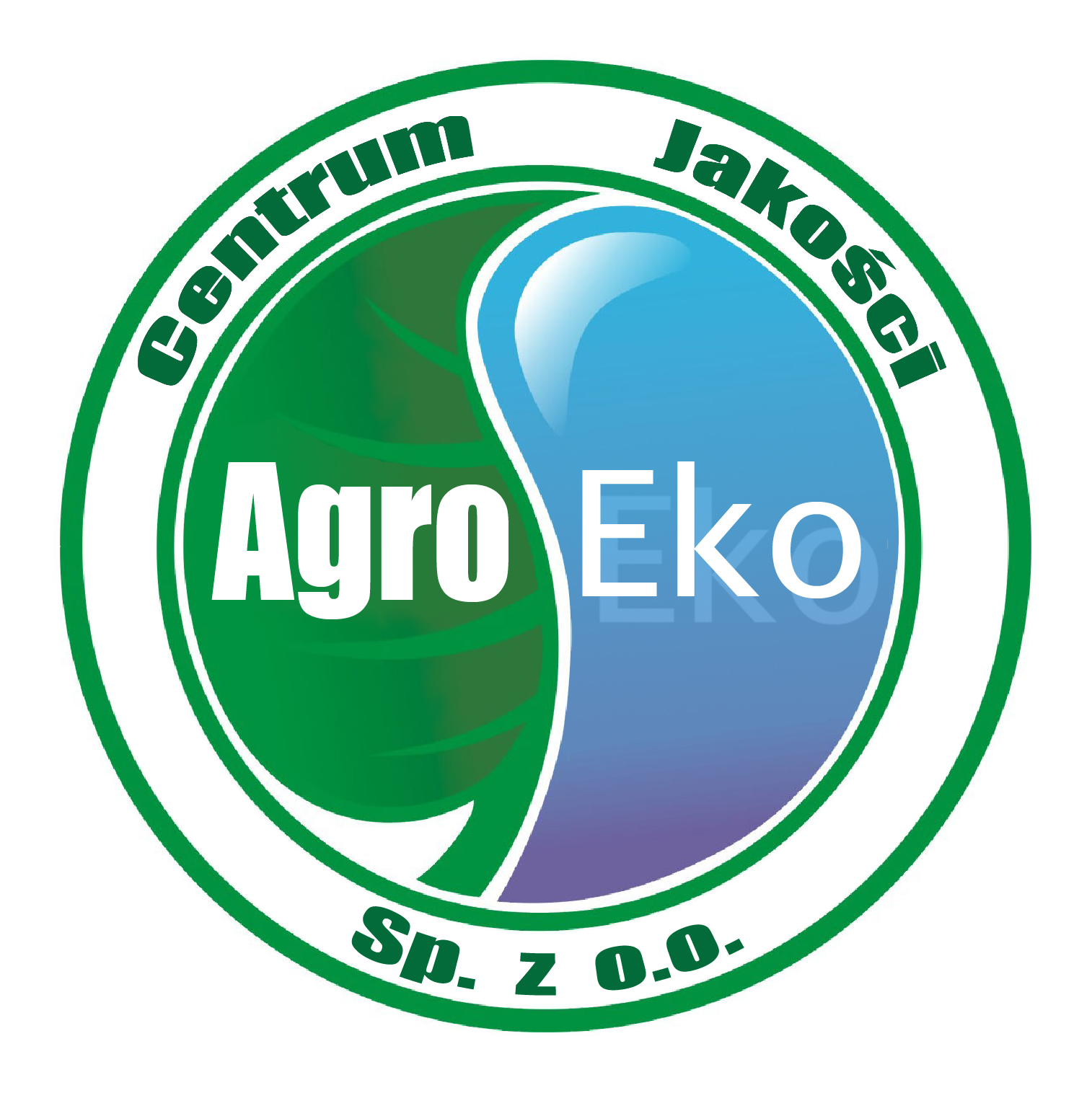 REJESTR REKLAMACJI SKŁADANYCH I OTRZYMYWANYCHNUMER NADANY PRZEZ CENTRUM JAKOŚCI AGROEKO SP. Z O.O.…………REJESTR REKLAMACJI SKŁADANYCH I OTRZYMYWANYCHNUMER NADANY PRZEZ CENTRUM JAKOŚCI AGROEKO SP. Z O.O.…………REJESTR REKLAMACJI SKŁADANYCH I OTRZYMYWANYCHNUMER NADANY PRZEZ CENTRUM JAKOŚCI AGROEKO SP. Z O.O.…………REJESTR REKLAMACJI SKŁADANYCH I OTRZYMYWANYCHNUMER NADANY PRZEZ CENTRUM JAKOŚCI AGROEKO SP. Z O.O.…………REJESTR REKLAMACJI SKŁADANYCH I OTRZYMYWANYCHNUMER NADANY PRZEZ CENTRUM JAKOŚCI AGROEKO SP. Z O.O.…………REJESTR REKLAMACJI SKŁADANYCH I OTRZYMYWANYCHNUMER NADANY PRZEZ CENTRUM JAKOŚCI AGROEKO SP. Z O.O.…………REJESTR REKLAMACJI SKŁADANYCH I OTRZYMYWANYCHNUMER NADANY PRZEZ CENTRUM JAKOŚCI AGROEKO SP. Z O.O.…………REJESTR REKLAMACJI SKŁADANYCH I OTRZYMYWANYCHNUMER NADANY PRZEZ CENTRUM JAKOŚCI AGROEKO SP. Z O.O.…………REJESTR REKLAMACJI SKŁADANYCH I OTRZYMYWANYCHNUMER NADANY PRZEZ CENTRUM JAKOŚCI AGROEKO SP. Z O.O.…………DataOtrzymana reklamacja (nadawca)Treść otrzymanej reklamacjiRozpatrzenie reklamacjiRozpatrzenie reklamacjiSkładana reklamacja(adresat)Treść składanej reklamacjiRozpatrzenie reklamacjiRozpatrzenie reklamacjiDataOtrzymana reklamacja (nadawca)UznanaNieuznanaSkładana reklamacja(adresat)Treść składanej reklamacjiUznanaNieuznana